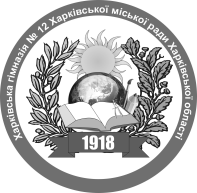 НАКАЗ01.09..2017                                                                                                       №253Про роботу Координаційної радиз питань організації роботи з обдарованою молоддю 	На виконання основних заходів Комплексної програми розвитку освіти м. Харкова на 2011-2017 роки та з метою подальшого вдосконалення системи роботи з обдарованими учнями, з метою взаємодії  Управління освіти адміністрації Основ’янського району Харківської міської ради, Харківської гімназії №12 Харківської міської ради Харківської області, вищих навчальних закладів міста та громадських організацій з питань організації роботи з обдарованою молоддюНАКАЗУЮ:1. Затвердити:1.1. Склад Координаційної ради з питань організації роботи з обдарованою молоддю (додаток).2. Заступнику директора з навчально-виховної роботи Слінько Л.А.:2.1. Довести інформацію щодо роботи Координаційної ради з питань організації роботи з обдарованою молоддю до членів, які входять до складу Координаційної ради.								                  До 05.09.20172.2. Організувати роботу Координаційної ради відповідно до плану роботи.						    Упродовж 2017/2018 навчального року3. Лаборанту Самотою Є.В. розмістити цей наказ на сайті гімназії.У день підписання наказу4. Контроль за виконанням цього наказу залишаю за собою.Директор Харківської гімназії №12					Л.А.КалмичковаЗ наказом ознайомлені:Слінько Л.А.				Александрова О.Є.Петрик Н.М.				Борисенко Н.М.Дурицький П.С.				Арутюнова О.О.Лукаш О.І.        				Миргород М.Є.Субота Е.О.				Оленіч О.З.Слінько Л.А.                                                                      Додаток                                                                   до наказу по Харківській  гімназії №12                                                                      Харківської міської ради                                                                      Харківської області                                                                      від ________2017 №_____Склад Координаційної радиз питань роботи з обдарованою молоддю1. Голова Координаційної ради–директор гімназії Калмичкова Лідія Анатоліївна2. Заступник голови Координаційної ради – заступник директора з навчально-виховної роботи Слінько Людмила Анатоліївна.3. Члени Координаційної ради:- Петрик Наталія Миколаївна – учитель російської мови та світової літератури, голова методичного об’єднання вчителів філологів;- Лукаш Оксана Іванівна – учитель географії, голова методичного об’єднання вчителів суспільно-природничого циклу;- Александрова Олена Євгенівна – учитель англійської мови, голова методичного об’єднання вчителів іноземної філології;- Борисенко Наталія Володимирівна – учитель фізичної культури, голова методичного об’єднання вчителів естетично-фізичного циклу та вчителів Захисту Вітчизни;- Миргород Марина Євгенівна – учитель початкових класів, голова методичного об’єднання вчителів початкових класів;- Субота Елла Олексіївна – учитель математики, голова методичного об’єднання вчителів математики, фізики та інформатики;- Дурицький Петро Сергійович – учитель історії;- Оленіч Ольга Зіновіївна – учитель української мови та літератури;- Арутюнова Олена Олександрівна – учитель хімії.